 TORINO VOLLEY A.S.D REGOLAMENTO D’ASSOCIAZIONE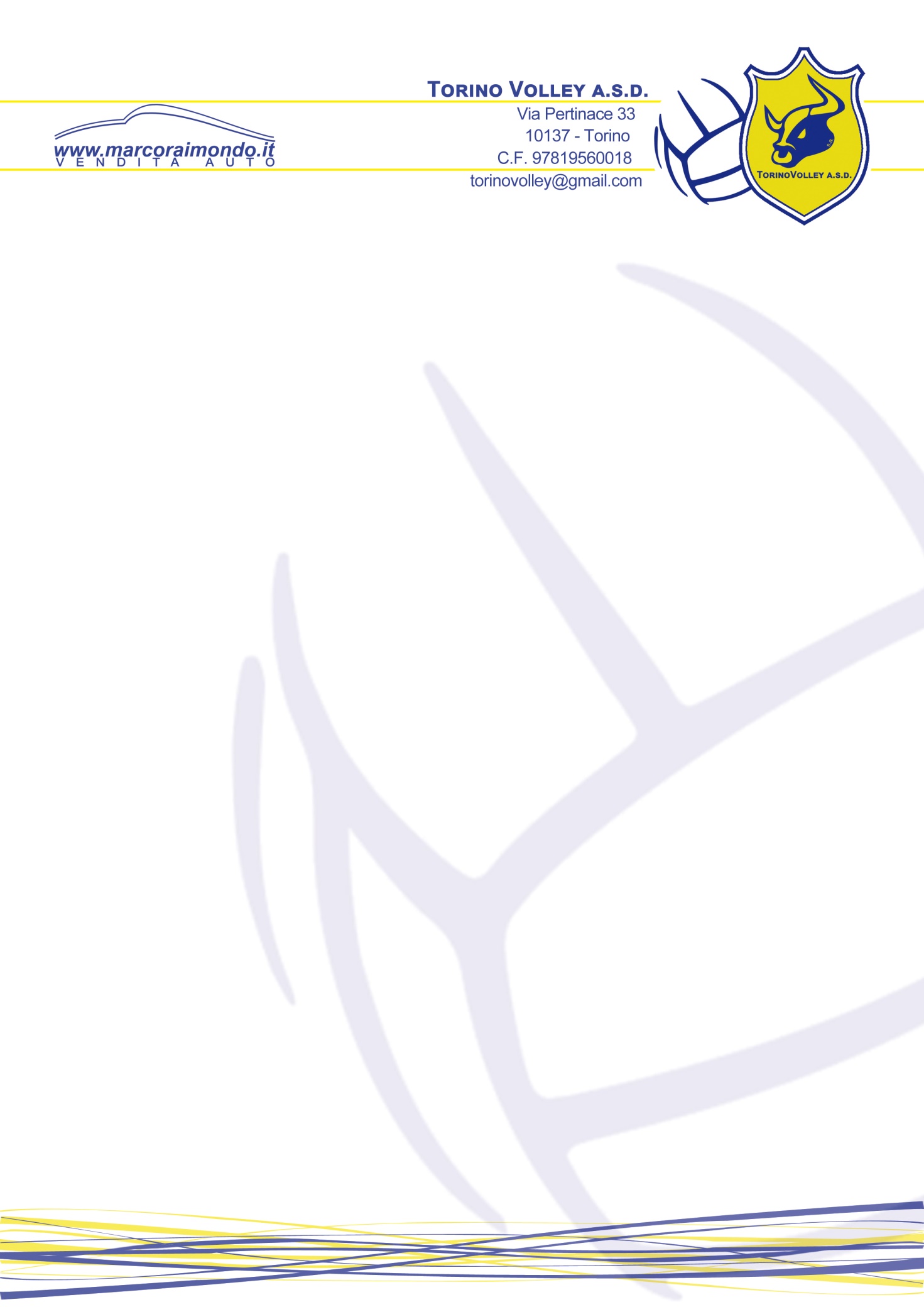 Per una buona conduzione dell’attività sportiva è necessario che gli atleti rispettino le seguenti regole, tenendo presente che le norme non sono fatte con lo scopo di limitare, ma per fare in modo che l’attività sportiva dell’Associazione venga svolta nel migliore dei modi, senza difficoltà e per il divertimento di tutti.L’ingresso alle attività della  A.S.D. è riservato solo ai soci.La tessera associativa di adesione va rinnovata ogni anno sportivo ed ha validità dal momento del tesseramento presso gli enti di promozione sportiva ,fino alla fine delle attività in palestra.La data di inizio dell’attività sportiva in palestra dipenderà dalle concessioni delle circoscrizioni che  possono coincidere con l’inizio dell’anno scolastico ma potrebbero anche essere differite. Le quote associative non sono rimborsabili in nessun caso; l’associazione non è una palestra ad ingressi; qualsiasi sospensione delle attività non direttamente riconducibile all’associazione, non da nessun diritto di rimborso ai tesserati; eventuali sconti o rimborsi parziali delle quote non godute sono a discrezione del direttivo e non obbligatorie; l’unica forma di rimborso è sempre uno sconto sull’attività dell’anno successivo (seconda rata).La prima parte della quota associativa deve essere versata in maniera improrogabile entro quindici giorni dall’inizio dell’attività da parte del gruppo di cui il socio fa parte (farà fede la prima data di ingresso in palestra); la seconda parte deve essere versata entro la prima settimana dall’inizio delle attività alla ripresa dopo la sospensione per la chiusura delle palestre di fine anno. La mancata inosservanza di questo specifico punto fa perdere all’associato i diritti intrinsechi nella richiesta di tesseramento.La quota associativa è diversa tra gli associati in corrispondenza del tipo di servizio di cui l’associato usufruisce (tipo di palestra, presenza di allenatore, ore settimanali di utilizzo palestre e attrezzature) e viene definita insindacabilmente dal direttivo di associazione.Non è ammesso a partecipare all’attività sportiva nessun non associato se non atleti in prova (di cui l’associazione deve essere preventivamente informata ); se durante l’attività verranno trovate persone all’interno degli impianti non in possesso del tesseramento , l’attività di quella squadra verrà sospesa fino a nuove disposizioni. Come previsto dal Regolamento Sanitario Sportivo del CONI, per poter praticare la pallavolo, è opportuno che gli atleti  si sottopongano annualmente a una visita medica per l’idoneità sportiva agonistica, presso un centro medico accreditato. L’associazione obbliga i propri associati a munirsi di certificato medico sportivo per attività agonistica ,senza il quale non si potrà prendere alle attività sportive.Il servizio offerto dall’A.S.D. agli affiliati nell’ambito pallavolistico comprende:lo spazio palestra per allenamenti e partite,l’allenatore ove richiesto,assicurazione sportiva,iscrizione ai campionati,materiale per svolgere l’attività ove richiesto. L’A.S.D. declina ogni responsabilità in caso di incidente o danni alle persone o alle cose durante la permanenza in sede e nel corso di gare, manifestazioni e attività varie che abbiano luogo anche fuori sede. L’A.S.D. non risponde di eventuali oggetti smarriti o comunque mancanti.Ogni atleta è tenuto a partecipare agli allenamenti, disputare le partite, rispettare date, orari, luoghi, modalità e indicazioni stabiliti dall’A.S.D. Gli atleti sono inoltre tenuti a rispettare le decisioni prese dall’allenatore e dai dirigenti e a comportarsi di conseguenza.Ogni atleta, durante gli allenamenti e le partite sia ufficiali che amichevoli, dovrà tenere un comportamento educato, sportivo, leale e riguardoso nei confronti di compagni, allenatori, dirigenti, arbitro, avversari  e pubblico senza mai reagire ad eventuali provocazioni. Avvisare sempre allenatore o dirigente se dovessero accadere episodi antisportivi.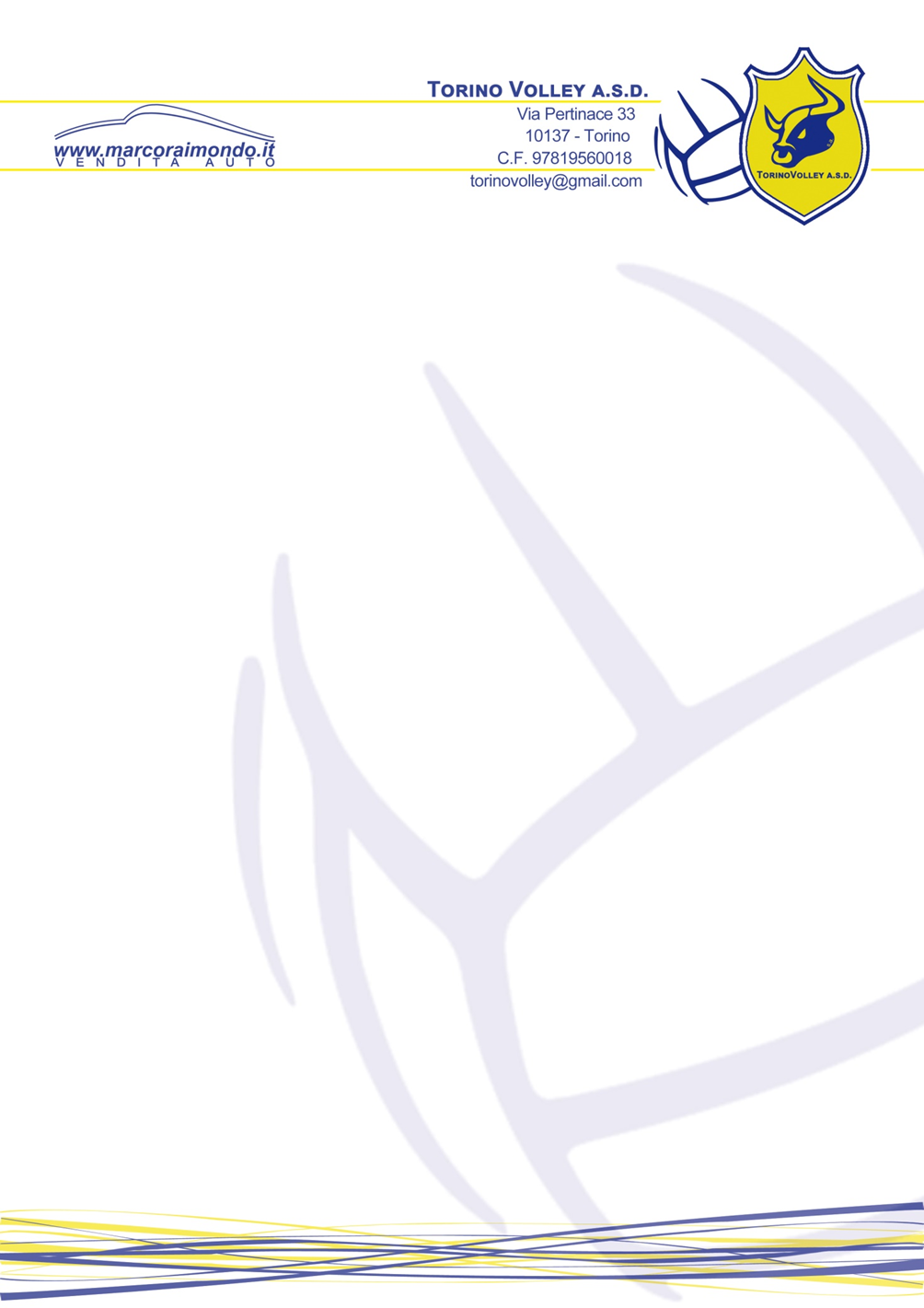 Verrà gravemente valutato chi, con indisciplina e comportamenti violenti sia fisici che verbali, mette in difficoltà o compromette l’attività e la vita “sportiva” di squadra: in tali casi l’atleta potrà essere sospeso temporaneamente da tutte le attività e, a seconda della gravità del caso, espulso dall’A.S.D. senza che nulla gli sia dovuto. Eventuali sanzioni disciplinari commutate ai singoli giocatori o alle singole squadre ricadranno sui diretti interessati.Tutti gli atleti devono collaborare alla sistemazione della palestra e delle attrezzature al termine di allenamenti e gare.Palestra, spogliatoi, docce ed altre strutture ed attrezzature necessarie all’attività sportiva sono messe a disposizione da Enti Pubblici (Comune, Scuole, ecc.) e sono per noi indispensabili: si chiede di farne buon uso e non lasciare sporcizia di alcun genere. Chi danneggerà qualsiasi attrezzatura, anche in occasione delle partite esterne, sarà tenuto a rispondere personalmente delle spese di riparazione o sostituzione.In caso di infortunio avvertire subito e recapitare con sollecitudine, presso l’A.S.D., il certificato medico rilasciato dal pronto soccorso in modo da aprire per tempo le pratiche assicurative per relativi rimborsi delle spese mediche a cui l’associato potrebbe avere diritto.In caso di mancate inosservanze di quanto detto sopra, con particolare riferimento a quelle comportamentali, l’A.S.D. potrà intraprendere sanzioni disciplinari.L’affiliato è tenuto al risarcimento dei danni eventualmente provocati a persone e/o cose. L’affiliato è tenuto ad attenersi scrupolosamente alle disposizioni date dal responsabile di sede di turno.La qualifica di affiliato e di conseguenza ogni diritto e beneficio si perde:per mancato pagamento delle quote associative o di altre somme dovute nei termini prestabiliti;per radiazione. Per mancanza presentazione di certificato medico entro i termini previsti.Nei riguardi dell’associato la cui condotta rappresenti ostacolo al buon andamento delle attività associative o motivo di danno al prestigio della A.S.D., o che non rispetti le norme del regolamento o le altre prescrizioni e disposizioni della Direzione, la medesima può adottare:la semplice ammonizione,la radiazione.In caso di radiazione all’affiliato viene interdetto l’ingresso alla A.S.D. e nei relativi spazi palestra  e la quota da esso già versata verrà incamerata.Nel caso di abbandono dell’associazione da parte dell’associato, si invita lo stesso ad avvertire tempestivamente un membro del Consiglio Direttivo o l’Istruttore dell’Associazione, precisando, possibilmente, il motivo della decisione.La Direzione si riserva il diritto , senza obbligo di comunicarne i motivi:di stabilire e modificare i giorni e orari di frequenza ove questi non siano dovuti alla propria volontà;di sospendere, modificare o aumentare qualsiasi servizio ove questi non siano dovuti alla propria volontà;di variare l’entità della quota associativa di anno in anno;di sospendere l’ammissione di nuovi affiliati;di sospendere e cessare l’attività.Nei locali utilizzati in concessione dalla A.S.D. per la propria attività è vietato fumare, introdurre sostanze vietate, introdurre oggetti pericolosi all’interno dei locali palestra, usare le attrezzature e le infrastrutture in maniera scorretta, usare atteggiamenti incivili. E’ obbligatorio l’uso di calzature pulite ed idonee allo svolgimento della attività sportiva praticata.Il costo di eventuali spostamenti di data di partite di campionato ,qualora lo stesso spostamento fosse richiesto dai nostri iscritti, ricade sulle singole squadre dell’associazione e si intende esclusa dalla quota associativa e da versare entro la fine dei campionati ,previa esclusioni da eventuali feste di fine anno della squadra con pendenze associative.Eventuali multe per mancanza di refertista, ritardi o comportamenti non idonei ricadono sul singolo associato se individuali, o sulla squadra se collettive ; si intendono escluse dalla quota associativa.La partecipazione di squadre alle feste finali, qualora prevedano una quota di partecipazione, è a carico delle squadre che vi faranno richiesta di partecipazione.Gli associati (divisi in squadre) riceveranno del materiale tecnico per la stagione, di cui saranno responsabili .Dovrà essere restituito alla fine dell’anno ; nel caso di perdita o di rottura del materiale affidato, imputabili alle squadre, dovrà essere pagata una penale quantificabile nella somma necessaria per ricomprare il materiale tecnico all’associazione.Per tutto quello che non è espressamente indicato, e le disposizioni a cui attenersi per casi o situazioni speciali, saranno comunicati ai tesserati per tempo .L’associazione non si ritiene responsabile di contagi e malattie trasmesse all’interno dei locali in uso ed i propri tesserati sollevano la stessa da responsabilità civili e pensali al momento dell’accettazione del regolamento interno contestuale alla richiesta di rilascio tessera.Tutti gli iscritti, con il tesseramento all’Associazione e agli enti di promozione sportiva di riferimento, dichiarano di aver preso visione e di aver accettato il presente Regolamento che viene consegnato alle singole squadre in forma cartacea o via mail.Il Presidente di Torino Volley A.S.D.Sammy Pomilio